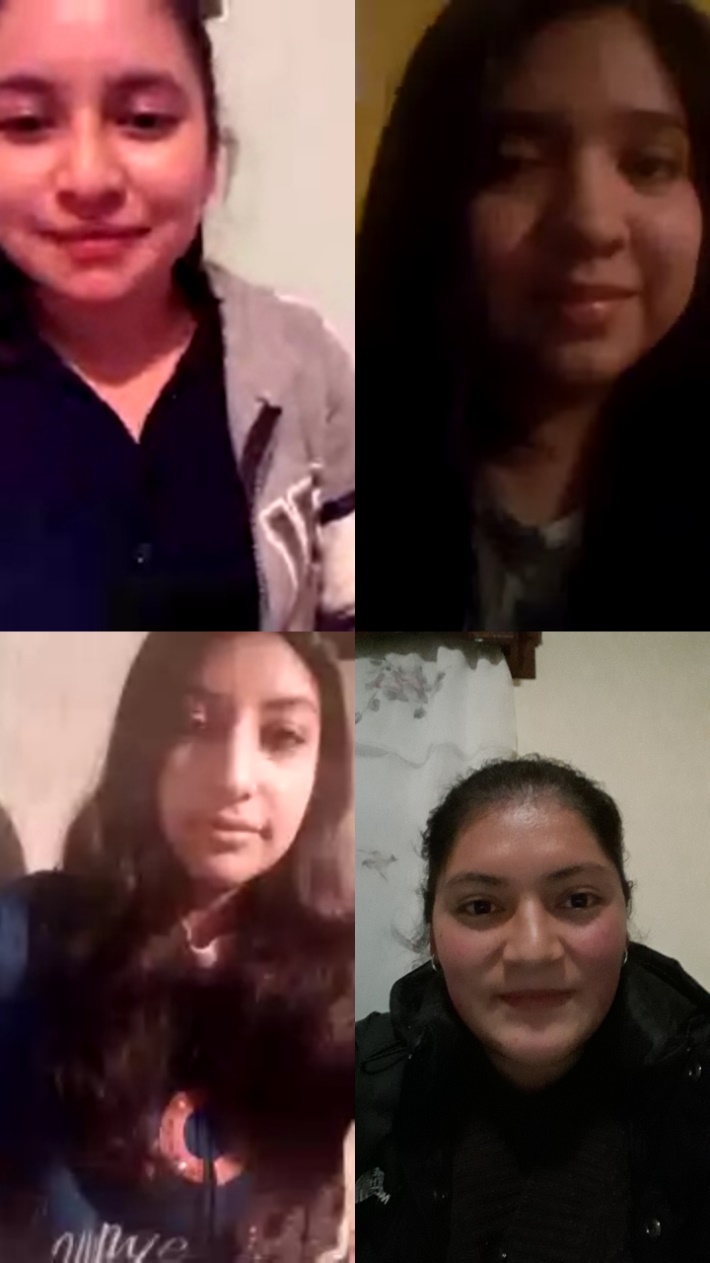 Número de equipo:Nombre del equipo:Liberty KMLYNombre de las personas del equipo:Karen Gabriela Romero DuarteMelissa Eliane Gómez MoralesLizeth Ortega CruzMaria Yesenia Morales GonzálezVertical:ODS 3. SALUD Y BIENESTARODS 4. EDUCACIÓN DE CALIDADODS 5. IGUALDAD DE GÉNEROFacilitador:Cris Arias y Alejandro.¿Por qué eligieron esa vertical?¿Qué quieren lograr durante el Hackatón?Vertical 3